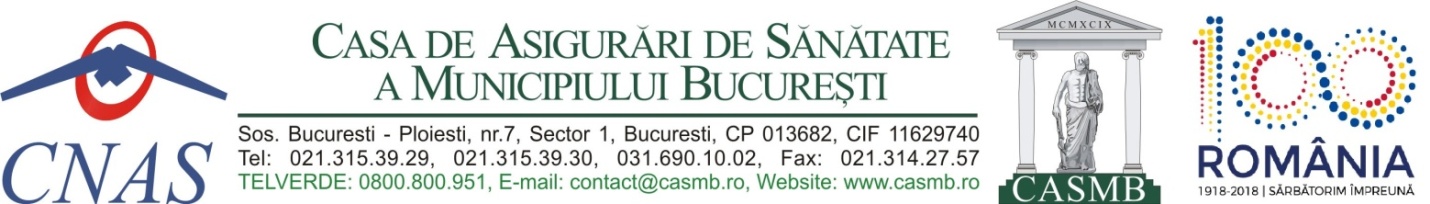 ASISTENŢA MEDICALĂ PRIMARĂ OPIS 2018DOCUMENTELE NECESARE ÎNCHEIERII CONTRACTULUI DE FURNIZARE DE SERVICII MEDICALE CU C.A.S.M.B. Contractul de furnizare de servicii medicale dintre furnizorul de servicii medicale și casa de asigurări de sănătate se încheie de către reprezentantul legal pe baza urmăroarelor documente: Cerere/solicitare pentru intrare in relație contractuală cu Casa de Asigurari de Sanatate a Municipiului Bucuresti - conform model;Dovada de evaluare a furnizorului, precum şi a punctului de lucru secundar, după caz, valabilă la data încheierii contractului, cu obligaţia furnizorului de a o reînnoi pe toată perioada derularii contractului; dovada de evaluare nu se depune la contractare de furnizorii care au evaluare in termen de valabilitate la data contractării. Dovada de evaluare se depune la contractare numai de furnizorii noi, de furnizorii care au evaluarea făcută de altă casă de asigurări de sănătate decât cea cu care furnizorul dorește să intre în relație contractuala, sau valabilitatea acesteia este expirată;Contul deschis la Trezoreria Statului sau la bancă, potrivit legii;Codul de înregistrare fiscală - codul unic de înregistrare sau codul numeric personal – copia buletinului/ cărții de identitate, după caz;Dovada asigurării de răspundere civilă în domeniul medical pentru furnizor, valabilă la data încheierii contractului, cu obligaţia furnizorului de a o reînnoi pe toată perioada derulării contractului, cu excepía cabinetelor medicale individuale și a societăților cu răspundere limitată cu un singur medic angajat;Pentru medici:Certificat de membru al CMR pentru fiecare medic care își desfășoară activitatea la furnizor într-o formă prevăzută de lege și care urmează să fie înregistrat în contract și să funcționeze sub incidența acestuia, valabil la data încheierii contractului şi reînnoit  pe toată perioada derulării acestuia, document care se eliberează/avizează pe baza dovezii de asigurare de răspundere civilă în domeniul medical;Documentul care atestă gradul profesional pentru medici;Copie a actului de identitate pentru medicul titular/medicii angajaţi;Copie a actului doveditor prin care personalul medico-sanitar îşi exercită profesia la furnizor (contract/revisal);Pentru asistenţi medicali / soră medicală / moașă:Certificat  de membru al OAMGMAMR pentru asistentul medical/sora medicală/moaşa care își desfășoară activitatea la furnizor într-o formă prevăzută de lege, valabil la data încheierii contractului şi reînnoit  pe toată perioada derulării contractului, document care se eliberează / avizează și pe baza dovezii de asigurare de răspundere civilă în domeniul medical;Copie a actului de identitate pentru asistenţii medicali şi sora medicală; Copie a actului doveditor prin care personalul medico-sanitar îşi exercită profesia la furnizor (contract/revisal);Programul de activitate al furnizorului şi punctului de lucru/punctului secundar de lucru; programul de lucru al medicilor cu liste proprii de asigurați, precum și numărul de ore pe zi pentru medicii angajați în cabinete medicale individuale și pentru personalul medico – sanitar - Anexa 45 din Norme;Lista în format electronic, (care să conțină nume, prenume și CID - fără CNP) cu persoanele înscrise pentru medicii nou veniţi şi pentru medicii care au fost în relaţie contractuală cu casa de asigurări de sănătate în anul precedent; furnizorul prezintă lista cuprinzând persoanele înscrise la medicul de familie titular, în cazul cabinetelor medicale individuale, şi listele cuprinzând persoanele înscrise la fiecare medic de familie pentru care reprezentantul legal încheie contract de furnizare de servicii medicale, în cazul celorlalte forme de organizare a cabinetelor medicale.Fisa cabinet medicalNotă:Documentele necesare încheierii contractelor, se transmit NUMAI în format electronic pe pe pagina https://www.casmb.ro/uploads_contractare.php   (Trimite documente de contractare)., asumate fiecare în parte prin semnătura electronică extinsă a reprezentantului lega al furnizorului. Reprezentantul legal al furnizorului răspunde de realitatea și exactitatea documentelor necesare încheierii contractelor.Documentele solicitate în procesul de contractare cau în procesul de evaluare a furnizorului existente la nivelul casei de asigurări de sănătate nu vor mai fi transmise la incheierea contractelor, cu excepția documentelor modificate sau cu perioadă de valabilitate expirată, care se transmit în format electronic cu semnătură electronică extinsă.Medicii pentru a intra in relație contractuală cu casa de asigurări de sănătate trebuie să dețină semnătura electronică extinsă. Potrivit prevederilor art. 212 din Anexa nr. 2 la HG nr. 140/2018: „Medicii care își desfășoară activitatea în unități sanitare care desfășoară activitate în relație contractuală cu o casă de asigurări de sănătate  și care la data intrării în vigoare a prezentei hotărâri nu au semnătură electronică extinsă/calificată au obligația să dețină o astfel de semnătură până cel târziu la data de 30 aprilie 2018.”